KRAMPUS ATTACK QUESTIONSI wish I c… go to …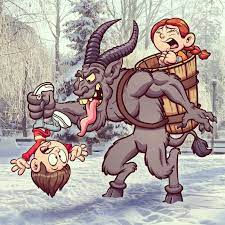 If I w… a ___, …If I could go anywhere, I’d…I wish my house had…If I saw a ___, …Are you hungry? If I were you, …If I met ____, …It’s cold today. I wish…Is your mother angry? If I…Are you going to Tokyo? If I…There are many problems in the world. I wish people would…My teacher is too strict. I wish he/she would…If I had a lot of ___, I’d…If I could do anything, I’d want to…Do you want to be a great _____, If I…If there were no school today, I’d…Do you want a nice pet? If I were…I wish I had…I wish I could…Do you want to make new friends? If I were…Name: _________ Class: ___ Number: ___ Date: ___/___KRAMPUS ATTACK________________________________________________________________________________________________________________________________________________________________________________________________________________________________________________________________________________________________________________________________________________________________________________________________________________________________________________________________________________________________________________________________________________________________________________________________________________________________________________________________________________________________________________________________________________________________________________________________________________________________________________________________________________________________________________________________________________________________________________________________________________________________________________________________________________________________________________________________________________________________________________________________________________________________________________________________________________________________________________________________________________________________________________________________________________________________________________________________________________________________________________________________________________________________________________________________________________________________________________________________________________________________________________________________________________________________________________________________________________________________________________________________________________________________________________________________________________________________________________________________________________________________________________________________________________________________________________________________________________________________________________________________________________________________________________________________________________________________________________________________________________________________________________________________________________________________________________________________________________________________________________________________________________________________________________________________________________________________________________________________________________________________________________________________________________________________________________________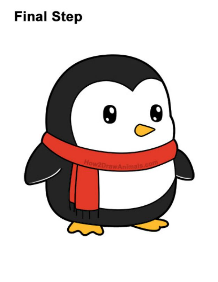 